Taxonomic rankings of specimens:Table S1: Taxonomic rankings and counts of specimens used in the text of this studySpecimen information and regression coefficients:Table S2: Completeness of tooth row, rearing condition, and regression information, coefficients, and significance for Principal Component 1 plotted against tooth position for each crocodylian specimen. N=the ratio of tooth positions measured out of all positions based on alveoli, M=slope, B=y-intercept, R2= goodness of fit, P=significance, 95%=upper and lower bounds of 95% confidence intervals.Principal components:We only included principal components (PCs) that accounted for over 5% of the shape variance to compare to position (Table S3).  PC2 and PC3 were further analyzed here to determine if they were biological relevant concerning heterodonty.  As stated in the main text, PC2 is the orientation of the tooth, or how much it ‘leans’ (Figure 2).  PC3 is the degree to which to tooth tapers in proximity of the apex (Figure S1).  Positive values indicate a tapered tooth with a ‘sharp’ apex, and negative values indicate a ‘blunt’ tooth with a rounded apex.  

	In order to determine if PC2 or PC3 had any relevance to heterodonty, an ordinary least squares regression analysis was conducted.  For all teeth, the first three PCs were plotted against position to determine significance and regression coefficients.  Position was a continuous variable, and converted into a percentage.  We numbered the positions along the tooth row starting with 1 at the mesial-most position, divided each by the total number of positions along the arcade, and then subtracted 0.5 (see Materials and Methods for further explanation).  PC1 (y=-0.426x-0.020; r2=0.560; p<0.0001; 95% =0.402, 0.450) was significantly correlated to position, but PC2 (y=-0.004x+0.000; r2=0.002; p=0.2132; 95%=-0.012, 0.003) and PC3 (y=-0.003x+0.000; r2=0.001; p=0.3281; 95%=-0.003, 0.008) were not.

	There are potential explanations for the shape variance represented by PC2 and PC3.  PC2 could be developmental, and reflect the tooth growing unevenly.  This may cause the apex to lean in a certain direction, as this direction may result in one margin that is shorter than the other.  This could also be researcher error.  Although we designate it as a repeatable measurement, the point where the neck ceased to taper may not have been clear in all teeth, resulting in an artificially long or short margin on either side of the tooth.  PC3 is most likely a consequence of wear.  Although teeth with large wear facets were excluded, minor wear was included.  Variability in the degree to which the apices are rounded could be a consequence of this.  We do not know how age of the tooth and/or the nature of replacement would affect wear, but it appears to not relate to tooth position in a linear fashion.Table S3: Principal Components analysis of all teeth in the sample.  “% Variance” represents the proportion of the overall variance represented by each component.Figure S1: Variability within the third principal components for teeth.  Vector diagrams indicate the maximum range of variance (vectors) from the mean (points) for both cranial and dentary teeth.  Landmarks are in magenta and semilandmarks are in green.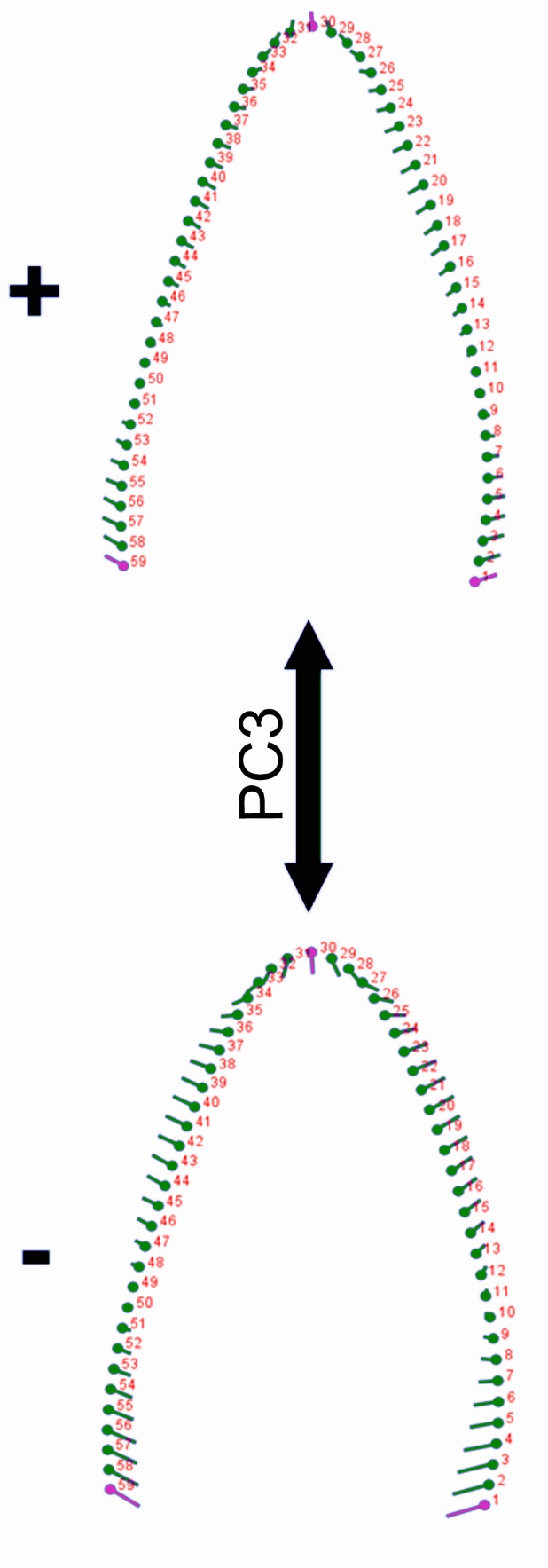 OrderSuperfamilyFamilySubfamilySpeciesNCrocodyliaAlligatoroideaAlligatoridaeAlligatorinaeAlligator mississippiensis2CrocodyliaAlligatoroideaAlligatoridaeAlligatorinaeAlligator prenasalis1CrocodyliaAlligatoroideaAlligatoridaeAlligatorinaeAlligator sinensis2Crocodylia---Borealosuchus sternbergii2CrocodyliaAlligatoroidea--Brachychampsa sp.1CrocodyliaAlligatoroideaAlligatoridaeCaimaninaeCaiman crocodilus3CrocodyliaAlligatoroideaAlligatoridaeCaimaninaeCaiman yacare2CrocodyliaCrocodyloideaCrocodylidaeCrocodylinaeCrocodylus acutus2CrocodyliaCrocodyloidea--"Crocodylus" affinis1CrocodyliaCrocodyloideaCrocodylidaeCrocodylinaeCrocodylus niloticus2CrocodyliaCrocodyloideaCrocodylidaeCrocodylinaeCrocodylus palustris2CrocodyliaCrocodyloideaCrocodylidaeCrocodylinaeCrocodylus porosus2CrocodyliaCrocodyloideaCrocodylidaeCrocodylinaeCrocodylus siamensis2CrocodyliaGavialoideaGavialidaeGavialinaeGavialis gangeticus1--Peirosauridae-Hamadasuchus rebouli1CrocodyliaAlligatoroidea--Leidyosuchus canadensis1CrocodyliaCrocodyloideaCrocodylidaeCrocodylinaeMecistops cataphractus1CrocodyliaCrocodyloideaCrocodylidaeCrocodylinaeOsteolaemus tetraspis2CrocodyliaAlligatoroideaAlligatoridaeCaimaninaePaleosuchus palpebrosus2CrocodyliaAlligatoroideaAlligatoridaeCaimaninaePaleosuchus trigonatus2CrocodyliaCrocodyloideaCrocodylidaeTomistominaeTomistoma schlegelii1Total35SpeciesSpecimen #Rearing conditionHost boneNMBR2P95%95%Alligator mississippiensisROM 4408No DataCranium17:200.40420.02950.8283<0.00010.300.51Alligator mississippiensisROM 4408No DataDentary14:200.52060.08080.8099<0.00010.360.68Alligator mississippiensisAMNH 71621No DataCranium17:200.39660.04710.8342<0.00010.300.49Alligator mississippiensisAMNH 71621No DataDentary18:200.44950.05330.8777<0.00010.360.54Alligator prenasalisROM 1375FossilCranium8:200.30120.21070.90920.00020.210.40Alligator sinensisAMNH 23900WildCranium15:190.46130.07560.8375<0.00010.340.58Alligator sinensisAMNH 23900WildDentary14:190.42760.07640.8901<0.00010.330.52Alligator sinensisAMNH 23907WildCranium15:190.43180.05360.8704<0.00010.330.53Alligator sinensisAMNH 23907WildDentary15:190.33790.08890.8116<0.00010.240.44Borealosuchus sternbergiiUCMP 126099FossilCranium7:230.5478-0.08290.88830.00150.320.77Borealosuchus sternbergiiUCMP 131769FossilDentary11:200.3768-0.00500.79420.00020.230.52Brachychampsa sp.ROM 68491FossilCranium12:190.32180.19870.9063<0.00010.250.39Brachychampsa sp.ROM 68491FossilDentary7:200.22000.23890.87180.00210.120.32Caiman crocodilusAMNH 7714No DataCranium16:200.4502-0.04830.7989<0.00010.320.58Caiman crocodilusAMNH 7714No DataDentary15:200.4062-0.02180.8181<0.00010.290.52Caiman crocodilusAMNH 7719No DataCranium18:200.4759-0.02290.8455<0.00010.370.58Caiman crocodilusAMNH 7719No DataDentary18:200.4231-0.02540.9029<0.00010.350.50Caiman crocodilusUCMP 42844FossilCranium7:200.3238-0.03890.72620.01490.100.55Caiman crocodilusUCMP 42844FossilDentary14:200.4260-0.00950.8453<0.00010.310.54Caiman yacareAMNH 97297WildCranium13:200.5516-0.01540.8744<0.00010.410.69Caiman yacareAMNH 97297WildDentary15:200.4761-0.00290.9575<0.00010.420.54Caiman yacareAMNH 97300WildCranium14:200.4972-0.05620.8335<0.00010.360.64Caiman yacareAMNH 97300WildDentary16:200.4428-0.01450.8368<0.00010.330.55Crocodylus acutusAMNH 7856No DataCranium15:180.4348-0.04890.8742<0.00010.340.53Crocodylus acutusAMNH 7856No DataDentary11:150.4225-0.04430.8964<0.00010.310.53Crocodylus acutusAMNH 7857No DataCranium10:180.4301-0.05520.80300.00040.260.60Crocodylus acutusAMNH 7857No DataDentary13:150.4455-0.02210.8894<0.00010.340.55"Crocodylus" affinisUCMP 131090FossilCranium11:190.28710.15680.9423<0.00010.230.34Crocodylus niloticusAMNH 23471WildCranium16:190.33030.00230.8089<0.00010.240.42Crocodylus niloticusAMNH 23471WildDentary15:150.3571-0.03510.8406<0.00010.260.45SpeciesSpecimen #Rearing conditionHost boneNMBR2P95%95%Crocodylus niloticusAMNH 142494No DataCranium11:190.36940.07650.79510.00020.230.51Crocodylus niloticusAMNH 142494No DataDentary11:150.4910-0.01630.8823<0.00010.360.63Crocodylus palustrisAMNH 75707No DataCranium9:190.3504-0.02020.90860.00010.250.45Crocodylus palustrisAMNH 75707No DataDentary12:150.48970.01890.9278<0.00010.390.59Crocodylus palustrisAMNH 96134WildCranium14:190.4845-0.01800.8334<0.00010.350.62Crocodylus palustrisAMNH 96134WildDentary9:150.3841-0.00710.89260.00010.270.50Crocodylus porosusAMNH 66639No DataCranium11:190.4290-0.09670.84660.00010.290.14Crocodylus porosusAMNH 66639No DataDentary10:150.3795-0.10470.85220.00010.250.13Crocodylus porosusAMNH 94957No DataCranium15:190.4359-0.01390.8830<0.00010.340.10Crocodylus porosusAMNH 94957No DataDentary9:150.3021-0.03550.79910.00120.170.14Crocodylus siamensisAMNH 49231WildCranium8:190.6681-0.04670.89980.00030.450.22Crocodylus siamensisAMNH 49231WildDentary12:150.5564-0.05940.8797<0.00010.410.15Crocodylus siamensisAMNH 72640No DataCranium16:190.6828-0.04190.8129<0.00010.500.19Crocodylus siamensisAMNH 72640No DataDentary13:150.3861-0.03640.8900<0.00010.300.09Gavialis gangeticusAMNH 131377No DataCranium22:280.1371-0.27730.49520.00030.070.06Gavialis gangeticusAMNH 131377No DataDentary24:260.2540-0.24640.6156<0.00010.170.09Hamadasuchus rebouliROM 52620FossilCranium14:200.5260-0.02230.9211<0.00010.430.10Leidyosuchus canadensisROM 1903FossilCranium18:230.44700.00880.9466<0.00010.390.06Mecistops cataphractusAMNH 107634WildCranium15:180.3845-0.16050.8504<0.00010.290.10Mecistops cataphractusAMNH 107634WildDentary15:150.3162-0.14270.9346<0.00010.270.05Osteolaemus tetraspisAMNH 117801No DataCranium12:170.5670-0.03100.8703<0.00010.410.72Osteolaemus tetraspisAMNH 117801No DataDentary11:140.49160.01690.80850.00020.310.18Osteolaemus tetraspisAMNH 117802No DataCranium15:170.54990.00610.7599<0.00010.360.19Osteolaemus tetraspisAMNH 117802No DataDentary14:140.51180.03190.8559<0.00010.380.13Paleosuchus palpebrosusAMNH 93812No DataCranium19:200.4883-0.01230.8731<0.00010.390.10Paleosuchus palpebrosusAMNH 93812No DataDentary20:220.39300.01750.9028<0.00010.330.06Paleosuchus palpebrosusAMNH 97328WildCranium18:200.4905-0.02820.8647<0.00010.390.10Paleosuchus palpebrosusAMNH 97328WildDentary13:220.50930.00700.8989<0.00010.400.11Paleosuchus trigonatusAMNH 58136WildCranium16:200.6097-0.07530.9017<0.00010.490.12Paleosuchus trigonatusAMNH 58136WildDentary20:220.43350.04360.8348<0.00010.340.10Paleosuchus trigonatusAMNH 137174No DataCranium14:200.5379-0.06880.8434<0.00010.390.15Paleosuchus trigonatusAMNH 137174No DataDentary14:220.3975-0.00920.8238<0.00010.280.12Tomistoma schlegeliiAMNH 113078No DataCranium13:210.3912-0.17970.74740.00010.240.15Tomistoma schlegeliiAMNH 113078No DataDentary18:190.3438-0.17540.8479<0.00010.270.08Principal ComponentEigen- value% VariancePrincipal ComponentEigen-value% VariancePrincipal ComponentEigen- value% Variance10.02692.10739<0.0010.00177<0.001<0.00120.0013.22240<0.0010.00178<0.001<0.0013<0.0011.68941<0.0010.00179<0.001<0.0014<0.0011.07042<0.0010.00180<0.001<0.0015<0.0010.61943<0.0010.00181<0.001<0.0016<0.0010.45444<0.0010.00182<0.001<0.0017<0.0010.21645<0.0010.00183<0.001<0.0018<0.0010.15946<0.0010.00184<0.001<0.0019<0.0010.10747<0.0010.00185<0.001<0.00110<0.0010.06948<0.0010.00186<0.001<0.00111<0.0010.04249<0.0010.00187<0.001<0.00112<0.0010.03550<0.0010.00188<0.001<0.00113<0.0010.02951<0.0010.00189<0.001<0.00114<0.0010.02652<0.0010.00190<0.001<0.00115<0.0010.02153<0.0010.00191<0.001<0.00116<0.0010.01454<0.0010.00192<0.001<0.00117<0.0010.01355<0.0010.00193<0.001<0.00118<0.0010.01056<0.0010.00194<0.001<0.00119<0.0010.00957<0.0010.00195<0.001<0.00120<0.0010.00858<0.0010.00196<0.001<0.00121<0.0010.00759<0.0010.00197<0.001<0.00122<0.0010.00560<0.0010.00198<0.001<0.00123<0.0010.00561<0.0010.00199<0.001<0.00124<0.0010.00562<0.0010.001100<0.001<0.00125<0.0010.00463<0.0010.001101<0.001<0.00126<0.0010.00464<0.0010.001102<0.001<0.00127<0.0010.00365<0.001<0.001103<0.001<0.00128<0.0010.00366<0.001<0.001104<0.001<0.00129<0.0010.00367<0.001<0.001105<0.001<0.00130<0.0010.00268<0.001<0.001106<0.001<0.00131<0.0010.00269<0.001<0.001107<0.001<0.00132<0.0010.00270<0.001<0.001108<0.001<0.00133<0.0010.00271<0.001<0.001109<0.001<0.00134<0.0010.00272<0.001<0.001110<0.001<0.00135<0.0010.00273<0.001<0.001111<0.001<0.00136<0.0010.00274<0.001<0.001112<0.001<0.00137<0.0010.00175<0.001<0.001113<0.001<0.00138<0.0010.00176<0.001<0.001114<0.001<0.001